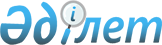 О внесении изменений в решение Акжаикского районного маслихата от 18 декабря 2014 года № 25-2 "О районном бюджете на 2015-2017 годы"
					
			Утративший силу
			
			
		
					Решение Акжаикского районного маслихата Западно-Казахстанской области от 10 апреля 2015 года № 27-1. Зарегистрировано Департаментом юстиции Западно-Казахстанской области 17 апреля 2015 года № 3888. Утратило силу решением Акжаикского районного маслихата Западно-Казахстанской области от 11 января 2016 года № 34-3      Сноска. Утратило силу решением Акжаикского районного маслихата Западно-Казахстанской области от 11.01.2016 № 34-3.

      В соответствии с Бюджетным кодексом Республики Казахстан от 4 декабря 2008 года и Законом Республики Казахстан от 23 января 2001 года "О местном государственном управлении и самоуправлении в Республике Казахстан", Акжаикский районный маслихат РЕШИЛ:

      1. Внести в решение Акжаикского районного маслихата от 18 декабря 2014 года № 25-2 "О районном бюджете на 2015-2017 годы" (зарегистрированное в Реестре государственной регистрации нормативных правовых актов за № 3761, опубликованное 22 января 2015 года в газете "Жайық таңы"), следующие изменения:

      пункт 1 изложить в следующей редакции:

      "1. Утвердить районный бюджет на 2015-2017 годы согласно приложениям 1, 2 и 3 соответственно, в том числе на 2015 год в следующих объемах:

      1) доходы – 4 856 993 тысячи тенге:

      налоговые поступления – 765 342 тысячи тенге;

      неналоговые поступления – 250 тысяч тенге; 

      поступления от продажи основного капитала – 2 400 тысяч тенге;

      поступления трансфертов – 4 089 001 тысяча тенге;

      2) затраты – 4 817 287 тысяч тенге;

      3) чистое бюджетное кредитование – 70 174 тысячи тенге:

      бюджетные кредиты – 87 332 тысячи тенге;

      погашение бюджетных кредитов – 17 158 тысяч тенге;

      4) сальдо по операциям с финансовыми активами – 81 493 тысячи тенге:

      приобретение финансовых активов – 81 493 тысячи тенге;

      поступления от продажи финансовых активов государства – 0 тысяч тенге;

      5) дефицит (профицит) бюджета – -111 961 тысяча тенге;

      6) финансирование дефицита (использование профицита) бюджета – 111 961 тысяча тенге;

      поступление займов – 87 332 тысячи тенге;

      погашение займов – 17 158 тысяч тенге;

      используемые остатки бюджетных средств – 41 787 тысяч тенге.";

      приложение 1 к указанному решению изложить в новой редакции согласно приложению к настоящему решению.

      2. Руководителю организационного отдела районного маслихата (Горбунова Т. А.) обеспечить государственную регистрацию данного решения в органах юстиции, его официальное опубликование в информационно-правовой системе "Әділет" и в средствах массовой информации.

      3. Настоящее решение вводится в действие с 1 января 2015 года.

 Районный бюджет на 2015 год            тысяч тенге

            тысяч тенге


					© 2012. РГП на ПХВ «Институт законодательства и правовой информации Республики Казахстан» Министерства юстиции Республики Казахстан
				
      Председатель сессии

Д. Джаксыбаев

      Секретарь маслихата

Д. Джаксыбаев
Приложение 
к решению Акжаикского 
районного маслихата 
от 10 апреля 2015 года № 27-1Приложение 1 
к решению Акжаикского 
районного маслихата 
от 18 декабря 2014 года № 25-2Категория

Категория

Категория

Категория

Категория

сумма

Класс

Класс

Класс

Класс

сумма

Подкласc

Подкласc

Подкласc

сумма

Специфика

Специфика

сумма

Наименование

сумма

1) Доходы

 4856993

1

Налоговые поступления

765342

01

Подоходный налог

201929

2

Индивидуальный подоходный налог

201929

03

Социальный налог

188828

1

Социальный налог

188828

04

Налог на собственность

362559

1

Налог на имущество

329050

3

Земельный налог

1689

4

Налог на транспортные средства

29720

5

Единый земельный налог

2100

05

Внутренние налоги на товары, работы и услуги

9567

2

Акцизы

3242

3

Поступления за использование природных и других ресурсов

2400

4

Сборы за ведение предпринимательской и профессиональной деятельности

3925

07

Прочие налоги

0

1

Прочие налоги

0

08

Обязательные платежи, взимаемые за совершение юридически значимых действий и (или) выдачу документов уполномоченными на то государственными органами или должностными лицами

2459

1

Государственная пошлина

2459

2

Неналоговые поступления

250

01

Доходы от государственной собственности

0

1

Поступления части чистого дохода государственных предприятий

0

5

Доходы от аренды имущества, находящегося в государственной собственности

0

02

Поступления от реализации товаров (работ, услуг) государственными учреждениями, финансируемыми из государственного бюджета

0

1

Поступления от реализации товаров (работ, услуг) государственными учреждениями, финансируемыми из государственного бюджета

0

04

Штрафы, пени, санкции, взыскания, налагаемые государственными учреждениями, финансируемыми из государственного бюджета, а также содержащимися и финансируемыми из бюджета (сметы расходов) Национального Банка Республики Казахстан

0

1

Штрафы, пени, санкции, взыскания, налагаемые государственными учреждениями, финансируемыми из государственного бюджета, а также содержащимися и финансируемыми из бюджета (сметы расходов) Национального Банка Республики Казахстан, за исключением поступлений от организации нефтяного сектора

0

06

Прочие неналоговые поступления

250

1

Прочие неналоговые поступления

250

3

Поступления от продажи основного капитала

2400

01

Продажа государственного имущества, закрепленного за государственными учреждениями

0

1

Продажа государственного имущества, закрепленного за государственными учреждениями

0

03

Продажа земли и нематериальных активов

2400

1

Продажа земли

2400

4

Поступления трансфертов

4089001

02

Трансферты из вышестоящих органов государственного управления

4089001

2

Трансферты из областного бюджета

4089001

Функциональная группа

Функциональная группа

Функциональная группа

Функциональная группа

Функциональная группа

сумма

Функциональная подгруппа

Функциональная подгруппа

Функциональная подгруппа

Функциональная подгруппа

сумма

Администратор бюджетных программ

Администратор бюджетных программ

Администратор бюджетных программ

сумма

Бюджетная программа

Бюджетная программа

сумма

Наименование

сумма

2) Затраты

 4817287

01

Государственные услуги общего характера

376713

1

Представительные, исполнительные и другие органы, выполняющие общие функции государственного управления

320945

112

Аппарат маслихата района (города областного значения)

16720

001

Услуги по обеспечению деятельности маслихата района (города областного значения)

16720

003

Капитальные расходы государственного органа

0

122

Аппарат акима района (города областного значения)

63309

001

Услуги по обеспечению деятельности акима района (города областного значения)

63309

123

Аппарат акима района в городе, города районного значения, поселка, села, сельского округа

240916

001

Услуги по обеспечению деятельности акима района в городе, города районного значения, поселка, села, сельского округа

240644

022

Капитальные расходы государственного органа

272

2

Финансовая деятельность

1482

459

Отдел экономики и финансов района (города областного значения)

1482

003

Проведение оценки имущества в целях налогообложения

808

010

Приватизация, управление коммунальным имуществом, постприватизационная деятельность и регулирование споров, связанных с этим

674

9

Прочие государственные услуги общего характера

54286

458

Отдел жилищно-коммунального хозяйства, пассажирского транспорта и автомобильных дорог района (города областного значения)

31751

001

Услуги по реализации государственной политики на местном уровне в области жилищно-коммунального хозяйства, пассажирского транспорта и автомобильных дорог

10127

013

Капитальные расходы государственного органа

21624

459

Отдел экономики и финансов района (города областного значения)

22535

001

Услуги по реализации государственной политики в области формирования и развития экономической политики, государственного планирования, исполнения бюджета и управления коммунальной собственностью района (города областного значения)

22535

015

Капитальные расходы государственного органа

0

02

Оборона

2947

1

Военные нужды

2947

122

Аппарат акима района (города областного значения)

2947

005

Мероприятия в рамках исполнения всеобщей воинской обязанности

2947

2

Организация работы по чрезвычайным ситуациям

0

122

Аппарат акима района (города областного значения)

0

006

Предупреждение и ликвидация чрезвычайных ситуаций масштаба района (города областного значения)

0

04

Образование

2876599

1

Дошкольное воспитание и обучение

214862

464

Отдел образования района (города областного значения)

214862

009

Обеспечение деятельности организаций дошкольного воспитания и обучения

203997

040

Реализация государственного образовательного заказа в дошкольных организациях образования

10865

2

Начальное, основное среднее и общее среднее образование

2574579

464

Отдел образования района (города областного значения)

2574579

003

Общеобразовательное обучение

2400400

006

Дополнительное образование для детей

174179

9

Прочие услуги в области образования

87158

464

Отдел образования района (города областного значения)

87158

001

Услуги по реализации государственной политики на местном уровне в области образования

14223

005

Приобретение и доставка учебников, учебно-методических комплексов для государственных учреждений образования района (города областного значения)

39929

007

Проведение школьных олимпиад, внешкольных мероприятий и конкурсов районного (городского) масштаба

1201

015

Ежемесячная выплата денежных средств опекунам (попечителям) на содержание ребенка-сироты (детей-сирот), и ребенка (детей), оставшегося без попечения родителей

10973

029

Обследование психического здоровья детей и подростков и оказание психолого-медико-педагогической консультативной помощи населению

12832

067

Капитальные расходы подведомственных государственных учреждений и организаций

8000

06

Социальная помощь и социальное обеспечение

350782

1

Социальное обеспечение

4977

464

Отдел образования района (города областного значения)

4977

030

Содержание ребенка (детей), переданного патронатным воспитателям

4977

2

Социальная помощь

313855

451

Отдел занятости и социальных программ района (города областного значения)

313855

002

Программа занятости

64736

005

Государственная адресная социальная помощь

17770

006

Оказание жилищной помощи

5000

007

Социальная помощь отдельным категориям нуждающихся граждан по решениям местных представительных органов

51505

010

Материальное обеспечение детей-инвалидов, воспитывающихся и обучающихся на дому

4281

014

Оказание социальной помощи нуждающимся гражданам на дому

45704

016

Государственные пособия на детей до 18 лет

82575

017

Обеспечение нуждающихся инвалидов обязательными гигиеническими средствами и предоставление услуг специалистами жестового языка, индивидуальными помощниками в соответствии с индивидуальной программой реабилитации инвалида

25829

023

Обеспечение деятельности центров занятости населения

0

052

Проведение мероприятий, посвященных семидесятилетию Победы в Великой Отечественной войне

16455

9

Прочие услуги в области социальной помощи и социального обеспечения

31950

451

Отдел занятости и социальных программ района (города областного значения)

31874

001

Услуги по реализации государственной политики на местном уровне в области обеспечения занятости и реализации социальных программ для населения

27825

011

Оплата услуг по зачислению, выплате и доставке пособий и других социальных выплат

4049

458

Отдел жилищно-коммунального хозяйства, пассажирского транспорта и автомобильных дорог района (города областного значения)

76

050

Реализация Плана мероприятий по обеспечению прав и улучшению качества жизни инвалидов

76

07

Жилищно-коммунальное хозяйство

192183

1

Жилищное хозяйство

83244

123

Аппарат акима района в городе, города районного значения, поселка, села, сельского округа

0

007

Организация сохранения государственного жилищного фонда города районного значения, поселка, села, сельского округа

0

458

Отдел жилищно-коммунального хозяйства, пассажирского транспорта и автомобильных дорог района (города областного значения)

3100

004

Обеспечение жильем отдельных категорий граждан

2200

031

Изготовление технических паспортов на объекты кондоминиумов

900

466

Отдел архитектуры, градостроительства и строительства района (города областного значения)

80144

003

Проектирование и (или) строительство, реконструкция жилья коммунального жилищного фонда

17649

004

Проектирование, развитие и (или) обустройство инженерно-коммуникационной инфраструктуры

62495

091

Приобретение оборудования для проектов, реализуемых участниками в рамках второго направления Дорожной карты занятости 2020

0

2

Коммунальное хозяйство

81953

466

Отдел архитектуры, градостроительства и строительства района (города областного значения)

81953

058

Развитие системы водоснабжения и водоотведения в сельских населенных пунктах

81953

3

Благоустройство населенных пунктов

26986

123

Аппарат акима района в городе, города районного значения, поселка, села, сельского округа

26986

008

Освещение улиц населенных пунктов

17557

009

Обеспечение санитарии населенных пунктов

1190

011

Благоустройство и озеленение населенных пунктов

8239

08

Культура, спорт, туризм и информационное пространство

389712

1

Деятельность в области культуры

221441

457

Отдел культуры, развития языков, физической культуры и спорта района (города областного значения)

221441

003

Поддержка культурно-досуговой работы

221441

2

Спорт

19102

457

Отдел культуры, развития языков, физической культуры и спорта района (города областного значения)

19102

009

Проведение спортивных соревнований на районном (города областного значения) уровне

14602

010

Подготовка и участие членов сборных команд района (города областного значения) по различным видам спорта на областных спортивных соревнованиях

4500

3

Информационное пространство

116407

456

Отдел внутренней политики района (города областного значения)

4921

002

Услуги по проведению государственной информационной политики

4921

457

Отдел культуры, развития языков, физической культуры и спорта района (города областного значения)

111486

006

Функционирование районных (городских) библиотек

111486

9

Прочие услуги по организации культуры, спорта, туризма и информационного пространства

32762

456

Отдел внутренней политики района (города областного значения)

20792

001

Услуги по реализации государственной политики на местном уровне в области информации, укрепления государственности и формирования социального оптимизма граждан

10499

003

Реализация мероприятий в сфере молодежной политики

10293

457

Отдел культуры, развития языков, физической культуры и спорта района (города областного значения)

11970

001

Услуги по реализации государственной политики на местном уровне в области культуры, развития языков, физической культуры и спорта

11470

032

Капитальные расходы подведомственных государственных учреждений и организаций

500

10

Сельское, водное, лесное, рыбное хозяйство, особо охраняемые природные территории, охрана окружающей среды и животного мира, земельные отношения

182087

1

Сельское хозяйство

75537

459

Отдел экономики и финансов района (города областного значения)

14760

099

Реализация мер по оказанию социальной поддержки специалистов

14760

462

Отдел сельского хозяйства района (города областного значения)

13752

001

Услуги по реализации государственной политики на местном уровне в сфере сельского хозяйства

13752

473

Отдел ветеринарии района (города областного значения)

47025

001

Услуги по реализации государственной политики на местном уровне в сфере ветеринарии

10954

006

Организация санитарного убоя больных животных

3000

008

Возмещение владельцам стоимости изымаемых и уничтожаемых больных животных, продуктов и сырья животного происхождения

33071

6

Земельные отношения

10649

463

Отдел земельных отношений района (города областного значения)

10649

001

Услуги по реализации государственной политики в области регулирования земельных отношений на территории района (города областного значения)

10649

9

Прочие услуги в области сельского, водного, лесного, рыбного хозяйства, охраны окружающей среды и земельных отношений

95901

473

Отдел ветеринарии района (города областного значения)

95901

011

Проведение противоэпизоотических мероприятий

95901

11

Промышленность, архитектурная, градостроительная и строительная деятельность

9672

2

Архитектурная, градостроительная и строительная деятельность

9672

466

Отдел архитектуры, градостроительства и строительства района (города областного значения)

9672

001

Услуги по реализации государственной политики в области строительства, улучшения архитектурного облика городов, районов и населенных пунктов области и обеспечению рационального и эффективного градостроительного освоения территории района (города областного значения)

9672

12

Транспорт и коммуникации

378263

1

Автомобильный транспорт

377263

458

Отдел жилищно-коммунального хозяйства, пассажирского транспорта и автомобильных дорог района (города областного значения)

377263

023

Обеспечение функционирования автомобильных дорог

40000

045

Капитальный и средний ремонт автомобильных дорог районного значения и улиц населенных пунктов

337263

9

Прочие услуги в сфере транспорта и коммуникаций

1000

458

Отдел жилищно-коммунального хозяйства, пассажирского транспорта и автомобильных дорог района (города областного значения)

1000

037

Субсидирование пассажирских перевозок по социально значимым городским (сельским), пригородным и внутрирайонным сообщениям

1000

13

Прочие

57314

3

Поддержка предпринимательской деятельности и защита конкуренции

5031

469

Отдел предпринимательства района (города областного значения)

5031

001

Услуги по реализации государственной политики на местном уровне в области развития предпринимательства

5031

9

Прочие

52283

123

Аппарат акима района в городе, города районного значения, поселка, села, сельского округа

5000

040

Реализация мер по содействию экономическому развитию регионов в рамках Программы "Развитие регионов"

5000

457

Отдел культуры, развития языков, физической культуры и спорта района (города областного значения)

7802

040

Реализация мер по содействию экономическому развитию регионов в рамках Программы "Развитие регионов"

7802

458

Отдел жилищно-коммунального хозяйства, пассажирского транспорта и автомобильных дорог района (города областного значения)

25949

040

Реализация мер по содействию экономическому развитию регионов в рамках Программы "Развитие регионов"

25949

459

Отдел экономики и финансов района (города областного значения)

13532

012

Резерв местного исполнительного органа района (города областного значения)

13532

14

Обслуживание долга

0

1

Обслуживание долга

0

459

Отдел экономики и финансов района (города областного значения)

0

021

Обслуживание долга местных исполнительных органов по выплате вознаграждений и иных платежей по займам из областного бюджета

0

15

Трансферты

1015

1

Трансферты

1015

459

Отдел экономики и финансов района (города областного значения)

1015

006

Возврат неиспользованных (недоиспользованных) целевых трансфертов

901

016

Возврат использованных не по целевому назначению целевых трансфертов

114

3) Чистое бюджетное кредитование

70174

10

Сельское, водное, лесное, рыбное хозяйство, особо охраняемые природные территории, охрана окружающей среды и животного мира, земельные отношения

87332

1

Сельское хозяйство

87332

459

Отдел экономики и финансов района (города областного значения)

87332

018

Бюджетные кредиты для реализации мер социальной поддержки специалистов

87332

Категория

Категория

Категория

Категория

Категория

сумма

Класс

Класс

Класс

Класс

сумма

Подкласc

Подкласc

Подкласc

сумма

Специфика

Специфика

сумма

Наименование

сумма

5

Погашение бюджетных кредитов

17158

01

Погашение бюджетных кредитов

17158

1

Погашение бюджетных кредитов, выданных из государственного бюджета

17158

13

Погашение бюджетных кредитов, выданных из местного бюджета физическим лицам

17158

4) Сальдо по операциям с финансовыми активами

81493

Приобретение финансовых активов

81493

Функциональная группа

Функциональная группа

Функциональная группа

Функциональная группа

Функциональная группа

сумма

Функциональная подгруппа

Функциональная подгруппа

Функциональная подгруппа

Функциональная подгруппа

сумма

Администратор бюджетных программ

Администратор бюджетных программ

Администратор бюджетных программ

сумма

Бюджетная программа

Бюджетная программа

сумма

Наименование

сумма

07

Жилищно-коммунальное хозяйство

65493

1

Жилищное хозяйство

65493

458

Отдел жилищно-коммунального хозяйства, пассажирского транспорта и автомобильных дорог района (города областного значения)

65493

060

Увеличение уставных капиталов специализированных уполномоченных организаций

65493

13

Прочие

16000

9

Прочие

16000

458

Отдел жилищно-коммунального хозяйства, пассажирского транспорта и автомобильных дорог района (города областного значения)

16000

065

Формирование или увеличение уставного капитала юридических лиц

16000

Поступление от продажи финансовых активов государства

0

5) Дефицит (профицит) бюджета

-111961

6) Финансирование дефицита (использование профицита) бюджета

111961

Категория

Категория

Категория

Категория

Категория

сумма

Класс

Класс

Класс

Класс

сумма

Подкласc

Подкласc

Подкласc

сумма

Специфика

Специфика

сумма

Наименование

сумма

7

Поступления займов

87332

01

Внутренние государственные займы

87332

2

Договоры займа

87332

03

Займы, получаемые местным исполнительным органом района (города областного значения)

87332

Функциональная группа

Функциональная группа

Функциональная группа

Функциональная группа

Функциональная группа

сумма

Функциональная подгруппа

Функциональная подгруппа

Функциональная подгруппа

Функциональная подгруппа

сумма

Администратор бюджетных программ

Администратор бюджетных программ

Администратор бюджетных программ

сумма

Бюджетная программа

Бюджетная программа

сумма

Наименование

сумма

16

Погашение займов

17158

1

Погашение займов

17158

459

Отдел экономики и финансов района (города областного значения)

17158

005

Погашение долга местного исполнительного органа перед вышестоящим бюджетом

17158

022

Возврат неиспользованных бюджетных кредитов, выданных из местного бюджета

Категория

Категория

Категория

Категория

Категория

сумма

Класс

Класс

Класс

Класс

сумма

Подкласc

Подкласc

Подкласc

сумма

Специфика

Специфика

сумма

Наименование

сумма

8

Используемые остатки бюджетных средств

41787

01

Остаток бюджетных средств

41787

1

Свободные остатки бюджетных средств

41787

01

Свободные остатки бюджетных средств

41787

